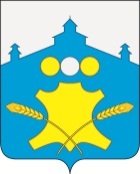 Земское собраниеБольшемурашкинского муниципального района Нижегородской области Р Е Ш Е Н И Е      11.05.2018 г.                                                                                                    № 27О подведении  итогов  деятельностипредприятий  района  за  2017 годВ целях стимулирования повышения эффективности работы предприятий,  пропаганды их положительных результатов, руководствуясь  Положением о порядке подведения итогов работы и награждения предприятий  Большемурашкинского района, утвержденным постановлением  Земского собрания от 04.12.2001 года № 99 (с учетом изменений, внесенных постановлением Земского собрания от 24.02.2004 № 8, решениями Земского собрания от 29.04.2008 г. № 39, от 28.04.2011 г. № 22, от 29.04.2015г. № 27, от 29.04.2016 № 33) и на основании протокола заседания комиссии по подведению итогов деятельности предприятий от 25 апреля 2018 года, Земское собрание  р е ш и л о:Наградить Почетным дипломом Земского собрания и администрации Большемурашкинского муниципального района и денежной премией:1.1. ООО «ПСХ Надежда» (директорШамилов Т.Ш.) – признанное лучшим среди сельскохозяйственных предприятий района  по итогам  работы  2017 года (4000 рублей). 1.2. ООО Племзавод «Большемурашкинский» (исполнительный директор  Куликов А.С.) – признанное лучшим за активную инвестиционную деятельность и высокий рост объемов производства среди сельскохозяйственных предприятий района  по итогам работы  2017 года  (5000 рублей); 1.3.  ООО «Большемурашкинская швейная фабрика» (директор Кныш Е.Ю.) – признанное лучшим среди промышленных предприятий района по итогам 2017 года (4000 рублей); 1.4. Большемурашкинское райпо  (председатель правления Малиновский Ю.В.) - признанное лучшим среди предприятий торговли района  по итогам  работы  2017 года (5000 рублей);  1.5.    МУП ЖКХ пос. Советский (директор Огурцов В.А.) -    признанное  лучшим среди жилищно-коммунальных предприятий района  по итогам  работы  2017 года  (4000   рублей); 1.6.    АНО «Центр развития бизнеса Большемурашкинского района»  (  директор Депутатова Ю.В.) признанное лучшим среди предприятий района, оказывающих платные услуги ,   по итогам  работы  2017 года (3000 рублей); 1.7.   ООО «Агропромэлектромонтаж» (директор Гашибаязова Э,С.) – признанное лучшим среди строительных предприятий района по итогам 2017 года (3000 рублей).2. Рекомендовать администрации района выделить денежные средства на премирование победителей в сумме 28000 рублей.Глава местного самоуправления,председатель Земского собрания                                          С.И.Бобровских          